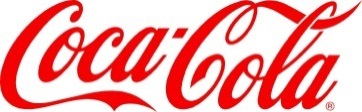 Basın Bülteni										30 Mart 2014Coca-Cola, Gezegenimiz ve Geleceğimizİçin Dünya Saati'nde Işıklarını SöndürdüDoğal Hayatı Koruma Vakfı’nın tüm dünyada düzenlediği Dünya Saati kampanyasına Coca-Cola bu yıl da destek verdi. Gezegenimizin karşı karşıya olduğu çevre sorunlarına dikkat çekmek amacıyla, 29 Mart Cumartesi, 20.30 – 21.30 saatleri arasında, Coca-Cola Türkiye İstanbul’daki binalarında, tüm Türkiye’deki fabrikalarında ve reklam panolarında ışıkları 1 saat boyunca söndürdü.Coca-Cola, WWF’nin (Doğal Hayatı Koruma Vakfı) "Dünya Saati" çağrısına bu yıl da destek verdi. Her yıl mart ayının son Cumartesi toplumları iklim değişikliğiyle mücadele konusunda düşünmeye davet eden WWF, bu yıl da 29 Mart Cumartesi saat 20:30 – 21:30 saatleri arasında 'Dünyaya olan sevgini göstermeye var mısın?" sloganı ile ışıkların söndürülmesi çağrısında bulundu. Meksika’dan Kahire’ye, İtalya’dan Şangay’a, Norveç’ten Venezüella’ya kadar dünya genelindeki Coca-Cola ofisi, şirketin Atlanta’daki merkezi ve World of Coca-Cola noktalarında 29 Mart’ta 1 saat boyunca tüm ışıklar söndü.Bu çerçevede Türkiye’de de Coca-Cola İstanbul ofisi ve İstanbul'da bulunan Coca-Cola reklam panolarının yanı sıra, tüm Türkiye’deki 8 Coca-Cola fabrikalarında da ışıklar 1 saat boyunca kapatıldı. Coca-Cola, ilk kez Mart 2007'de Avustralya WWF önderliğinde Sydney kentinde başlatılan ve 2008 yılında küresel bir harekete dönüşen Dünya Saati eylemine 2008’den beri destek veriyor. Dünya Saati hakkında daha fazla bilgi için www.dunyasaati.org ve www.earthhour.org.'u ziyaret edebilirsiniz. Basın Bilgi: Fatma Kabasakallı – fatma.kabasakalli@desibelajans.comdesiBel Ajans: 0 212 231 06 73 